 Dienas centra „Tīraine” darba laiks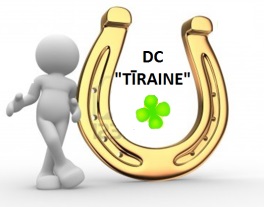 augustā darba dienās no pulksten 10.00 līdz 18.00No 17. augusta līdz 21. augustamwww.dctiraine.lv tālr.: 27873903PirmdienaOtrdienaTrešdienaCeturtdienaPiektdiena10:00-14:00Skolnieku vasaras nodarbinātība14:30-16:00Radošās aktivitātes16:30-18:00Brīvā laika sporta aktivitātes ārā10:00-14:00Skolnieku vasaras nodarbinātība14:30-16:00Treniņš kāpelēšanā pa sienu16:30-18:00Brīvā laika sporta aktivitātes ārā10:00-14:00Skolnieku vasaras nodarbinātība14:30-16:00Radošā darbnīca16:30-18:00Brīvā laika sporta aktivitātes ārā10:00-14:00Skolnieku vasaras nodarbinātība14:30-16:00Turnīrs kāpelēšanā pa sienu16:00-16:30Apbalvošana17:00-18:00Tējas pauze visiem interesentiem(nedēļas notikumu pārskats)10:00-14:00Skolnieku vasaras nodarbinātība15:00-16:00Radošās aktivitātes16:30-18:00Brīvā laika sporta aktivitātes ārā